Sres. (as)                                                                             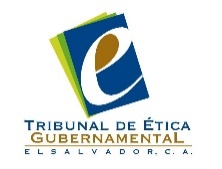 Público en general PresenteEl artículo 10 numeral 18 de la Ley de Acceso a la Información Pública, establece la obligación de publicar "la información relativa a los permisos, autorizaciones y concesiones otorgados, especificando sus titulares, montos, plazos, objeto y finalidad". En ese contexto, el Tribunal de Ética Gubernamental hace de conocimiento público que, por la naturaleza de esta institución no se han generado permisos, autorizaciones y concesiones, como lo señala el artículo anterior, razón por la cual, NO EXISTE información oficiosa que publicar respeto a dicha categoría. Sin más que hacer constar, se cierra la presente acta, para lo cual firmo en fe de la información antes señalada, a los 30 días del mes de septiembre de 2020.DIOS UNION LIBERTADLicdo. Carlos Edgardo Artola Oficial de Información SuplenteTribunal de Ética Gubernamental